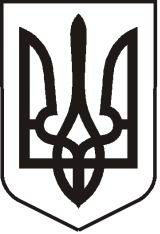 У К Р А Ї Н АЛ У Г А Н С Ь К А    О Б Л А С Т ЬП О П А С Н Я Н С Ь К А    М І С Ь К А    Р А Д АШ О С Т О Г О   С К Л И К А Н Н ЯРОЗПОРЯДЖЕННЯміського  голови07/05/ 2019                      м. Попасна                                         №92Про надання матеріальної допомоги           	Розглянувши заяви  Савченка І.С.,   Папук О.В., Палкіної В.Д., Чудної Л.П., Пінчука О.Л.,  Мартиненка О.Г., Деревянченко Н.О., Корнілова В.Є.,  Григоренка П.І., Чернолоз Г.К.,    Кліменка Д.А.,  Міхальової І.А.,   Гордєйчук О.М.,     Проценко В.Є., Чорної Н.М., Слюсарєва О.І., Бикової К.М., Шкурко О.М.,  Тарасюк С.В., Озуженко Н.О., Залялової Л.Д., Кіріченко О.В., Бережної Р.М., Лошатецького О.В., Свістули Г.Ф.,  Карасьова С.В., Пузіка А.М.,   Максюти Ю.К.,   Блудова О.Є., Шафранського Б.І., Шадловського П.М., Тульгука О.М., Алексєєнка В.П., Чудної Т.В., на підставі    рішення    80   сесії   міськради   від  27.10.2016  №  80/21 «Про затвердження Положення про виплату матеріальної допомоги з коштів міського бюджету і персонального складу  комісії  з виплати  матеріальної допомоги з коштів міського  бюджету (у новій редакції)» (зі змінами), протоколу  засідання комісії від  03.05.2019 № 4, актів обстеження матеріально-побутових умов та інших наданих документів:1.Надати матеріальну допомогу   на  придбання медикаментів  та  з інших причин наступним громадянам:  Савченку Ігорю Степановичу, який мешкає в м.Попасна, вул.Тимирязєва,21, у розмірі  2000 (дві тисячі) грн. Папук  Олені  Вікторівні, яка мешкає в м.Попасна,   вул. Донецька,5/5, у   розмірі    1000 (одна тисяча) грн.  Палкіній  Варварі Дмитрівні, яка мешкає в м.Попасна, вул.Пушкіна,79, у розмірі    1000 (одна тисяча) грн.  Чудній Людмилі Петрівні, яка  мешкає в  м. Попасна, вул. Пушкіна,60,  у розмірі 500,00 (п’ятсот)  грн.  Пінчуку Олегу Леонідовичу, який мешкає в м.Попасна, вул. Заводська,75/6, у розмірі  500,00 (п’ятсот) грн.  Мартиненку Олександру Геннадійовичу, який мешкає в м.Попасна, вул. Лугова,29, у розмірі 500,00 (п’ятсот) грн.  Деревянченко Ніні Олександрівні, яка мешкає в м.Попасна, вул.Бахмутська,8/29, у розмірі 800,00 (вісімсот)  грн.   Корнілову  Володимиру  Євгеновичу, який мешкає в м.Попасна, пров. Новодеповський,2, у розмірі  800,00 (вісімсот) грн.  Григоренку Павлу Івановичу, який мешкає в м.Попасна, вул.Іофе,3,   у    розмірі  800,00 (вісімсот)  грн  Чернолоз Ганні Костянтинівні, яка мешкає в м.Попасна, вул. Первомайська,177/7, у розмірі 1000 (одна тисяча) грн. Кліменку Дмитру Анатолійовичу, який мешкає в м.Попасна, вул. Громової,16, у розмірі 1000 (одна тисяча) грн.   Міхальовій  Ірині Анатоліївні, яка  мешкає в м.Попасна, вул. Глінки,6, у розмірі 500,00 (п’ятсот)   грн.Гордєйчук Ользі Михайлівні, яка мешкає в м.Попасна, вул. Миру,151/101, у розмірі 1000 (одна тисяча) грн.  Проценко Валентині Євгеніївні, яка мешкає в м.Попасна, вул.  Миру,151/39, у розмірі 300,00 (триста)  грн.  Чорній Наталії Михайлівні, яка мешкає в м.Попасна, вул. Миронівська,3/65, у розмірі 1000 (одна тисяча) грн.   Слюсарєву Олександру Івановичу, який мешкає в м.Попасна, вул. Леваневського,91, у розмірі 300,00 (триста) грн.  Биковій Катерині Михайлівні, яка мешкає  в м.Попасна, вул. Миру,157/66, у розмірі  1000 (одна тисяча)  грн.Шкурко Олені Миколаївні, яка мешкає в м.Попасна, пров. Новодеповський, 31/33, у розмірі 300,00 (триста) грн.  Тарасюк Світлані Володимирівні, яка мешкає в м.Попасна, вул. Глінки,23, у розмірі  500,00 (п’ятсот) грн.  Озуженко Ніні Олександрівні, яка мешкає в м.Попасна, вул. Суворова,21/52, у розмірі  300,00 (триста)  грн.  Заляловій Любові Дмитрівні, яка мешкає в м.Попасна, вул.Потьомкіна,76, у розмірі 300,00 (триста)  грн.  Кіріченко Ользі Василівні, яка мешкає в м.Попасна, вул. Московська,82, у розмірі  500,00 (п’ятсот) грн.  Бережній Раїсі Миколаївні, яка мешкає в м.Попасна, вул. Грушевського,18/4, у розмірі 800,00 (вісімсот) грн.  Надати матеріальну допомогу  учасникам ліквідації наслідків аварії на ЧАЕС на придбання медикаментів:   Лошатецькому Олександру Васильовичу, який мешкає в м.Попасна, вул.Миру, 36, у розмірі 800,00 (вісімсот)  грн.Свистулі Георгію Федоровичу, який мешкає в м.Попасна, вул. Миру,157/80, у розмірі 300,00 (триста)  грн.Карасьову Сергію Васильовичу, який мешкає в м.Попасна, вул. Миру,146/59, у розмірі  800,00 (вісімсот)   грн.Пузіку Анатолію Миколайовичу, який мешкає в м.Попасна, вул.Бахмутська,10/37, у розмірі 300,00 (триста)  грн.Максюті Юрію Костянтиновичу, який мешкає в м.Попасна, вул.Полярна,41, у розмірі  300,00 (триста) грн.Блудову Олегу Євгеновичу, який мешкає в м.Попасна, вул.Водопровідна, 62, у  розмірі 500,00 (п’ятсот)  грн.Шафранському Борису Івановичу, який мешкає в м.Попасна, вул.Суворова,15а/1, у розмірі 800,00 (вісімсот)   грн.Шадловському Петру Михайловичу, який мешкає в м.Попасна, вул. Тургенєва, 32, у розмірі 800,00 (вісімсот)   грн.Тульгуку Олександру Миколайовичу, який мешкає в м.Попасна,                                 вул. Нижньопогранична,27, у розмірі  800,00 (вісімсот)   грн.Алексєєнку Володимиру Павловичу, який мешкає в м.Попасна, вул. Базарна,2/7, у розмірі 800,00 (вісімсот)  грн. Надати матеріальну допомогу на відновлення житла:Чудній  Тамарі   Василівні,  яка   мешкає в м.Попасна,   вул.Пушкіна,88,  у розмірі  1000 (одна тисяча) грн.      Заступник міського голови                                                             М.М.Табачинський Гапотченко 20832